بسم الله الرحمن الرحيم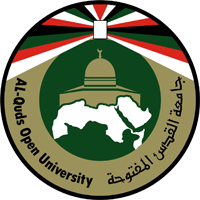 بحث بعنواندرء الحدود بالشبهاتإعداد الطالبأمجد عبد المجيد إبراهيم الأشقرإشراف فضيلة الدكتور:عصام أبو اسنينةقدم هذا البحث استكمالا لمتطلبات التخرج من جامعة القدس المفتوحة تخصص التربية الإسلامية1434هـ - 2012/2013الإهداء          إلى روح والدي ،وإلى والدتي التي ربتني على الإسلام منذ نعومة أظفاري  فكانت لي الأم الحنون والأب المربي والعم المشفق والخال الحاني ،وأتمنى من الله لها الصحة والعافية.               إلى زوجتي الغالية أم حذيفة التي وقفت بجانبي وكانت لي سنداً ومعيناً.وإلى بناتي وأولادي الأعزاء الذين أتمنى من الله أن أراهم في أعلى الدرجات ديناً وخلقاً وعلماً.إلى المجاهدين في سبيل الله في كل بلاد المسلمين ،وإلى أرواح الشهداء الأبرار ،وخاصة الشهيد أحمد الجعبري (أبو محمد).وإلى الأسرى والمعتقلين في سجون الظالمين.أهدي ثمرة  هذا البحث المتواضعشكر وتقديرقال الله :" وَإِذْ تَأَذَّنَ رَبُّكُمْ لَئِنْ شَكَرْتُمْ لَأَزِيدَنَّكُمْ".وقال رسول الله  :" مَنْ لَا يَشْكُرُ النَّاسَ لَا يَشْكُرُ اللَّهَ ".         أتقدم بجزيل الشكر  لفضيلة الدكتور الفاضل  عصام أبو سنينة الذي تولى الإشراف على هذا البحث، فأمدني بتوجيهاته الطيبة ، وآرائه السديدة ،وما بخل عليّ بوقته الثمين ولا بنصحه الرشيد ،فجزاه الله خير الجزاء.        وإلى أساتذة جامعة  القدس المفتوحة الأفاضل  الذين ما بخلوا عليَّ بعلم ولا مشورة .        وإلى جامعة  القدس المفتوحة التي استضافتني فيها ومهدت لي سبل التحصيل العلمي بأيسر السبل.            ولا أنسى أن أتوجه بالشكر الجزيل إلى العاملين في مكتبة جامعة القدس المفتوحة وإلى العاملين في مكتبة بلدية الخليل  .    وأشكر كل من ساعدني في إنجاح هذا العمل المتواضع وخاصة شقيقيَّ محمد الأشقر (أبو جهاد) ،وأكرم الأشقر (أبو محمد).المقدمة:       الحمد لله رب العالمين، والصلاة والسلام على أشرف الخلق والمرسلين-محمد  -وعلى آله وصحبه أجمعين، وبعد:      فإن الشريعة الإسلامية قد غيب تطبيقها في كثير من ديار الإسلام منذ سقوط دولة الخلافة الإسلامية حتى يوم الناس هذا ، وقلت نسبة المؤلفات في فقه العقوبات الشرعية بالنسبة إلى الجوانب الأخرى من الفقه الإسلامي كالعبادات والمعاملات المالية، ولذلك لا بد من الحديث عن أحكام العقوبات في الإسلام وإشاعته بين الناس وكتابة الأبحاث العلمية  المبينة لأحكامه  .        ومن أهم أبواب فقه العقوبات ما يتعلق بأحكام الحدود ،ومن أهم القواعد الفقهية المنظمة لكيفية تطبيق الحدود قاعدة فقهية يمكن أن نعتبرها العمود الفقري في كيفية تطبيق الحدود وتحول دون إيقاع الحدود عند قيام الشبهة، وهي قاعدة (درء الحدود بالشبهات).      ولقد قمت بإعداد هذا البحث نظراً لأهميته فلو لم يكن في أهمية موضوع الحدود إلا قول النبي  : "إِقَامَةُ حَدٍّ بِأَرْضٍ، خَيْرٌ لأهلها من مطر أربعين صباحاً"،لكان في هذا كفاية للدلالة على أهمية هذا الموضوع .      ولعلنا في ظل الربيع العربي نرى شريعة الله مطبقة في ربوع الأرض كما يحب ربنا ويرضى، ومن أبرز ما يجب إعادة تطبيقه الحدود الشرعية التي أمرنا الله بإنفاذها لما في ذلك من خيري الدنيا والآخرة، اللهم اجعل ذلك قريبا.        وتعد قاعدة (درء الحدود بالشبهات) من أهم قواعد الفقه الجنائي في الإسلام، وهي قاعدة جديرة بالبحث ،لبيان مدى سماحة الإسلام وعدم تشوف الشريعة لتطبيق الحدود على كل أحد كما يتصور بعض الجهال، بل شرعت الحدود لتحمينا من الإجرام بشتى أنواعه ،ولكي تحفظ علينا ديننا وأخلاقنا وأنفسنا وأموالنا وعقولنا وأمننا من كل مكروه.       وهذه القاعدة تشمل في تطبيقها كثيراً من المسائل المتعلقة بالحدود ، وكذلك فإن تطبيق هذه القاعدة بالشكل الأمثل ييسر أمر تطبيق الشريعة في جانب الحدود، ويدحض افتراءات المفترين على شريعة الإسلام والحدود الشرعية.     ولقد اتبعت في هذا البحث المنهج الوصفي مستفيداً من المنهجين الاستقرائي والاستنتاجي ، واتبعت فيه طريقة قائمة على النقاط الآتية:الرجوع إلى المصادر الأصلية والمعتمدة لكل مذهب من المذاهب الفقهية الأربعة والمذهب الظاهري أحياناً ،وذلك في كل مسألة من المسائل الفقهية بحيث يؤخذ رأي كل مذهب من كتبه المعتمدة.الرجوع إلى المصادر الأصلية الأصولية لكل مسألة أصولية بحيث آخذ آراء العلماء الأصوليين من الكتب المعتمدة.عرض أدلة العلماء في المسائل الفقهية والأصولية المختلف فيها ،وترجيح الرأي الذي يؤيده الدليل.التعريف بالمصطلحات الفقهية والأصولية من الكتب المعتمدة .الرجوع إلى معاجم اللغة العربية للتعريف بالمفردات والمعاني اللغوية.عزو الآيات القرآنية الكريمة الواردة في البحث ببيان أرقامها وأسماء السور الواردة فيها ، وتخريج الأحاديث النبوية والحكم عليها إن لم تكن في صحيح البخاري أو صحيح مسلم ، فإن كان الحديث فيهما أو في أحدهما أكتفي بتخريجه.عمل مسرد للمصادر ومحتويات البحث.خطة البحثاشتمل البحث على مقدمة وثلاثة مباحث وخاتمة:المقدمة: وفيها : أهمية الموضوع ،وسبب اختياره ،ومنهج البحث وطريقته.المبحث الأول : التعريف بمعنى ( درء الحدود بالشبهات )وفيه أربعة مطالب: المطلب الأول : معنى الدرء لغة واصطلاحاالمطلب الثاني : تعريف الحدود لغة واصطلاحاً . المطلب الثالث  : تعريف الشبهات .المطلب الرابع : شرح المعنى العام للقاعدة(درء الحدود بالشبهات):المبحث الثانيالأدلة الشرعية على اعتبار قاعدة:(درء الحدود بالشبهات) وحكم العمل بها وفيه مطلبان:المطلب الأول :- الأدلة الشرعية على قاعدة (درء الحدود بالشبهات) المطلب الثاني : حكم العمل بقاعدة درء الحدود بالشبهاتالمبحث الثالثتطبيقات لقاعدة (درء الحدود بالشبهات) وفيه مطلبان:المطلب الأول :- تطبيقات عامة لقاعدة (درء الحدود بالشبهات) المطلب الثاني : تطبيقات خاصة بكل حد لقاعدة (درء الحدود بالشبهات)الخاتمة: وفيها أهم نتائج البحثالمبحث الأولالتعريف بمعنى ( درء الحدود بالشبهات )وفيه أربعة مطالب:المطلب الأول : معنى الدرء لغة واصطلاحاالمطلب الثاني : تعريف الحدود لغة واصطلاحاً المطلب الثالث  : تعريف الشبهات المطلب الرابع : شرح المعنى العام للقاعدة (درء الحدود بالشبهات)المبحث الأولالتعريف بمعنى ( درء الحدود بالشبهات )     المطلب الأول : معنى الدرء لغة واصطلاحاً :الدرء لغة : الدفع , ودرأته عني أي دفعته , ودرأت عني الحد أي أسقطته .إذن فمعنى درء الحدود أي دفعها وإسقاطها و إبعادها .قال الله :{وَيَدْرَأُ عَنْهَا الْعَذَابَ أَنْ تَشْهَدَ أَرْبَعَ شَهَادَاتٍ بِاللَّهِ إِنَّهُ لَمِنَ الْكَاذِبِينَ }  أي يدفعه ويسقطه ويبعده ،والمقصود بالعذاب في هذه الآية هو حد الزنا .والمعنى الاصطلاحي لا يختلف عن المعنى اللغوي ،فمعنى درء الحدود أي دفعها وإسقاطها و إبعادها .المطلب الثاني:تعريف الحدود لغة واصطلاحاً ونبذة موجزة عنها:أولاً : الحدود لغة : جمع حد وهو المنع ومنه سمي البواب حداداً لمنعه الناس من الدخول .ثانياً: الحد اصطلاحاً  : عقوبة مقدرة واجبة حقاً لله تعالى .وعرفه الشافعية : اسم للعقوبة المقامة على مستوجبها.     والمقصود بحق الله تعالى هو حق المجتمع وهو ما يمس المجتمع كله ، وتعد العقوبة حقاً لله في الشريعة كلما استوجبتها المصلحة ، وهي دفع الفساد عن الناس ، وتحقيق الصيانة والسلامة لهم ،وكل جريمة يرجع فسادها إلى العامة وتعود منفعة عقوبتها عليهم تعد العقوبة المقررة عليها حقاً لله .     لذلك فإن هناك فرقاً بين الحدود والقصاص ،حيث إن الحدود هي حق لله لا يجوز فيها العفو والصفح والشفاعة ، أما القصاص فهو حق للعبد يجوز فيه العفو والصفح والصلح والشفاعة.ثالثاً : نبذة موجزة عن الحدود :الحدود الشرعية سبعة حدود،وقد ورد بشأنها نصوص في كتاب الله  وسنة رسوله  وهي على النحو الآتي :جريمة الردة : وَهِيَ الإْتْيَانُ بِمَا يُخْرِجُ مِنَ الإْسْلاَمِ بَعْدَ تَقَرُّرِهِ، وقد شدد القرآن الكريم في وعيد المرتد قال {وَمَنْ يَرْتَدِدْ مِنْكُمْ عَنْ دِينِهِ فَيَمُتْ وَهُوَ كَافِرٌ فَأُولَئِكَ حَبِطَتْ أَعْمَالُهُمْ فِي الدُّنْيَا وَالْآخِرَةِ وَأُولَئِكَ أَصْحَابُ النَّارِ هُمْ فِيهَا خَالِدُونَ } [البقرة: 217]وقال رسول الله  ( من بدل دينه فاقتلوه) .وحكم المرتد أنه يهْدر دَمُهُ، وَقَتْلُهُ لِلإْمَامِ أَوْ نَائِبِهِ بَعْدَ الاِسْتِتَابَةِ.جريمة الزنا : وَهُوَ وَطْءُ الرَّجُلِ الْمَرْأَةَ فِي الْقُبُل فِي غَيْرِ الْمِلْكِ وَشُبْهَتِهِ.وعقوبة الزاني الجلد مائة جلدة إن لم يكن محصناً،قال  : {الزَّانِيَةُ وَالزَّانِي فَاجْلِدُوا كُلَّ وَاحِدٍ مِنْهُمَا مِائَةَ جَلْدَةٍ وَلَا تَأْخُذْكُمْ بِهِمَا رَأْفَةٌ فِي دِينِ اللَّهِ إِنْ كُنْتُمْ تُؤْمِنُونَ بِاللَّهِ وَالْيَوْمِ الْآخِرِ وَلْيَشْهَدْ عَذَابَهُمَا طَائِفَةٌ مِنَ الْمُؤْمِنِينَ (2)} [النور: 2] ،                   أما الزاني المحصن فقد ثبتت عقوبته في السنة النبوية ؛إذ أمر  برجم ماعز والغامدية ، وتم تنفيذ العقوبة عليهما . عن ابن عباس رضي الله عنهما قال : لما أتى ماعز بن مالك النبي  قال له: ( لعلك قبلت أو غمزت أو نظرت ) . قال :لا يا رسول الله، قال: ( أنكتها ) . لا يكني قال فعند ذلك أمر برجمه.و" جَاءَتْهُ  امْرَأَةٌ مِنْ غَامِدٍ مِنَ الأَزْدِ ، فَقَالَتْ : يَا رَسُولَ اللهِ ، طَهِّرْنِي ، فَقَالَ : وَيْحَكِ ارْجِعِي فَاسْتَغْفِرِي اللَّهَ وَتُوبِي إِلَيْهِ فَقَالَتْ : أَرَاكَ تُرِيدُ أَنْ تُرَدِّدَنِي كَمَا رَدَّدْتَ مَاعِزَ بْنَ مَالِكٍ ، قَالَ : وَمَا ذَاكِ ؟ قَالَتْ : إِنَّهَا حُبْلَى مِنَ الزِّنَى ، فَقَالَ : آنْتِ ؟ قَالَتْ : نَعَمْ ، فَقَالَ لَهَا : حَتَّى تَضَعِي مَا فِي بَطْنِكِ ، قَالَ : فَكَفَلَهَا رَجُلٌ مِنَ الأَنْصَارِ حَتَّى وَضَعَتْ ، قَالَ : فَأَتَى النَّبِيَّ صَلَّى اللَّهُ عَلَيْهِ وَسَلَّمَ ، فَقَالَ : قَدْ وَضَعَتِ الْغَامِدِيَّةُ ، فَقَالَ : إِذًا لاَ نَرْجُمُهَا وَنَدَعُ وَلَدَهَا صَغِيرًا لَيْسَ لَهُ مَنْ يُرْضِعُهُ ، فَقَامَ رَجُلٌ مِنَ الأَنْصَارِ ، فَقَالَ : إِلَيَّ رَضَاعُهُ يَا نَبِيَّ اللهِ ، قَالَ : فَرَجَمَهَا".3- جريمة القذف:القذف اصطلاحا : الْقَذْفُ: هُوَ الرَّمْيُ بِالزِّنَا.   وعقوبة القاذف وردت في القرآن، قال  : {وَالَّذِينَ يَرْمُونَ الْمُحْصَنَاتِ ثُمَّ لَمْ يَأْتُوا بِأَرْبَعَةِ شُهَدَاءَ فَاجْلِدُوهُمْ ثَمَانِينَ جَلْدَةً وَلَا تَقْبَلُوا لَهُمْ شَهَادَةً أَبَدًا وَأُولَئِكَ هُمُ الْفَاسِقُونَ} [النور: 4] .4- جريمة الشرب ،الشرب المقصود به هنا تناول كل مسكر،وعقوبته الجلد، قال : {يَا أَيُّهَا الَّذِينَ آمَنُوا إِنَّمَا الْخَمْرُ وَالْمَيْسِرُ وَالْأَنْصَابُ وَالْأَزْلَامُ رِجْسٌ مِنْ عَمَلِ الشَّيْطَانِ فَاجْتَنِبُوهُ لَعَلَّكُمْ تُفْلِحُونَ} [المائدة: 90] ،وقال رسول الله :(كل مسكر خمر وكل خمر حرام ) . وعن أنس بن مالك  أن النبي  ضرب في الخمر بالجريد والنعال وجلد أبو بكر أربعين.وعن السائب بن يزيد، قال : "كنا نؤتى بالشارب على عهد رسول الله  وإمرة أبي بكر من وصدراً من خلافة عمر ، فنقوم إليه بأيدينا ونعالنا أرديتنا حتى كان آخر إمرة عمر فجلد أربعين ، حتى إذا عتوا وفسقوا جلد ثمانين ".5-  جريمة الحرابة: وهِيَ الاِسْتِيلاَءُ عَلَى الشَّيْءِ مَعَ تَعَذُّرِ الْغَوْثِ.  ،وقد بين الله عقوبتها في القرآن الكريم قال تعالى : {إِنَّمَا جَزَاءُ الَّذِينَ يُحَارِبُونَ اللَّهَ وَرَسُولَهُ وَيَسْعَوْنَ فِي الْأَرْضِ فَسَادًا أَنْ يُقَتَّلُوا أَوْ يُصَلَّبُوا أَوْ تُقَطَّعَ أَيْدِيهِمْ وَأَرْجُلُهُمْ مِنْ خِلَافٍ أَوْ يُنْفَوْا مِنَ الْأَرْضِ ذَلِكَ لَهُمْ خِزْيٌ فِي الدُّنْيَا وَلَهُمْ فِي الْآخِرَةِ عَذَابٌ عَظِيمٌ} [المائدة: 33]6- جريمة السرقة: وهِيَ أَخْذُ الْعَاقِل الْبَالِغِ نِصَابًا مُحْرَزًا، أَوْ مَا قِيمَتُهُ نِصَابٌ، مِلْكًا لِلْغَيْرِ، لاَ شُبْهَةَ لَهُ فِيهِ، عَلَى وَجْهِ الْخُفْيَةِ.قال  : {وَالسَّارِقُ وَالسَّارِقَةُ فَاقْطَعُوا أَيْدِيَهُمَا جَزَاءً بِمَا كَسَبَا نَكَالًا مِنَ اللَّهِ وَاللَّهُ عَزِيزٌ حَكِيمٌ } [المائدة: 38] وعن أبي هريرة ، قال رسول الله :(لعن الله السارق يسرق البيضة فتقطع يده ويسرق الحبل فتقطع يده )المطلب الثالث  : تعريف الشبهات .الشبهات في اللغة : جمع شبهة ،وهي بمعنى الاختلاط و الالتباس ، تقول : اشتبه عليه الأمر أي : اختلط ، واشتبهت الأمور وتشابهت إذا التبست فلم تتميز ولم تظهر ومنه اشتبهت القبلة ونحوها.وعرفت الشبهة عند الفقهاء بعدة تعريفات:1 – عرفها الحنفية بأنها ( ما يشبه الثابت وليس بثابت  )2 -  عرفها الشافعية بأنها ( الشيء المجهول تحليله على الحقيقة وتحريمه على الحقيقة )3-  وعرفها بعض المعاصرين :( كل صفة معتبرة شرعاً تتعلق بمرتكب الحد ،أو بالنص )وقد قسم العلماء الشبهات التي تدرأ الحدود إلى أقسام:شبهة في الفاعل : كمن وطئ امرأة ظنها زوجته .شبهة في المحل :أن يكون للواطئ فيها ملك أو شبهة ملك , كوطء الأمة المشتركة.شبهة في الطريق أو الجهة :وتسمى شبهة الفعل بأن يكون الفعل مباحاً عند قوم وحراماً عند آخرين ، مثل نكاح المتعة ،النكاح بلا ولي ، النكاح بلا شهود يقول عبد القادر عودة – رحمه الله - :(وقد اهتم الحنفيون والشافعيون بتقسيم الشبهة وتنويعها،بينما لم يهتم غيرهم بهذا الأمر واكتفوا بإيراد ما يعتبر شبهة ،وعلة اعتباره شبهة.)المطلب الرابع : شرح المعنى العام للقاعدة(درء الحدود بالشبهات):      لما كانت الحدود المقدرة من عند الله سبحانه عقوبتها قوية وشديدة ولا بد من إيقاعها إذا ثبتت، فإنه مطلوب التحري والتثبت في ذلك ،وحيث وجد الالتباس أو الشبهة فإن الحدود تسقط أو تخفف، فخطء الإمام بعدم إيقاع الحد أولى من إيقاع الحد على بريء، وذلك لأن الإسلام حريص كل الحرص على عدم إيقاع العقوبة الشديدة إلا على من  يستحق هذه العقوبة ،لذلك فإن هذه الحدود تسقط عن المتهم أو تخفف عنه العقوبة إلى عقوبة تعزيرية إذا كانت هناك شبهة في عدم ارتكاب الجريمة وذلك بحسب قوة الأدلة المثبتة وصلاحية الشبهة لدرء الحد عنه، لأن العدل وعدم الظلم من قواعد الإسلام العظيم .    ويقول عبد القادر عودة – رحمه الله –    "تختلف النتائج التي تترتب على الأخذ بقاعدة درء الحدود بالشبهات ،ففي بعض الأحيان يؤدي تطبيق القاعدة إلى درء عقوبة الحد وتبرئة المتهم من الجريمة المنسوبة إليه ، وفي بعض الأحيان يؤدي تطبيق القاعدة إلى درء عقوبة الحد وإحلال عقوبة تعزيرية محلها" .ويقول الأستاذ الدكتور محمد شلال حبيب العاني- أستاذ القانون الجنائي-    "إذن فالمتهم في مأمن من أن تلفق له تهمة على جريمة عقوبتها قاسية موجعة؛ لأن دون ذلك قيوداً وشروطاً وطرقاً للإثبات قد لا يمكن تحقيقها مع وقوع الجريمة فعلاً ، فما بالك بالتلفيق وشهادة الزور.      والأخذ بمبدأ الشبهة الدارئة للحد ،  القصد منه : أن تكون شريعة الحدود قائمة، والتنفيذ القليل منها صالحا لإنزال النكال بالمجرمين والردع والزجر لمن يكون بصدد الجريمة على شرط أن لا توقع إلا بالتيقن الكامل المستند إلى أدلة ثبوتية  قاطعة في تكامل الجرم ".    إن استعراض الشبهات التي نص عليها الفقهاء يدل على أن أيّ متهم بجريمة من جرائم الحدود إذا شعر بأن سير المحاكمة لا يرضيه وخشي من الظلم وهو يعلم أنه برئ فإنه  يستطيع أن يدعي أن في جريمته شبهة باستطاعته ادعاء الكثير منها . المبحث الثانيالأدلة الشرعية على اعتبار قاعدة:(درء الحدود بالشبهات) وحكم العمل بها وفيه مطلبان:المطلب الأول :- الأدلة الشرعية على قاعدة (درء الحدود بالشبهات) المطلب الثاني : حكم العمل بقاعدة درء الحدود بالشبهاتالمطلب الأول :- الأدلة الشرعية على قاعدة (درء الحدود بالشبهات) أولاً : الدليل من القرآن الكريم:قوله  : {وَمَا كُنَّا مُعَذِّبِينَ حَتَّى نَبْعَثَ رَسُولًا } [الإسراء: 15]قال ابن كثير في تفسير هذه الآية :" إخبار عن عدله تعالى، وأنه لا يعذب أحدا إلا بعد قيام الحجة عليه".     فعدالة الشريعة تأبى أن يعاقب إنسان قبل أن تقام الحجة عليه بوسائل الإثبات المعتبرة شرعاً ، ووجود الشبهة يتنافى مع هذا المبدأ ، ولذلك لا تقام الحدود مع ورود الشبهة.قوله  في سياق الحديث عن حد الزنا  : {لوْلَا جَاءُوا عَلَيْهِ بِأَرْبَعَةِ شُهَدَاءَ فَإِذْ لَمْ يَأْتُوا بِالشُّهَدَاءِ فَأُولَئِكَ عِنْدَ اللَّهِ هُمُ الْكَاذِبُونَ} [النور: 13] ، والشاهد في هذه الآية أن الله  اعتبر من يرمي المسلم بالزنا كاذباً ما لم يشهد على ذلك أربعة شهود، مع أنه في كثير من الأمور اكتفى بشهادة اثنين بل واحد ، فهذا يدل على أن الشرع ليس متشوفاً لتطبيق الحدود بل متشوفاً لدفعها بأدنى سبب، ولذلك يدفعها بكل شبهة. ثانياً  : الدليل من السنة النبوية المطهرة:عن عائشة (رضي الله عنها ) قالت : قال رسول الله  (ادرءوا الحدود عن المسلمين ما استطعتم فإن كان له مخرج فخلوا سبيله ،فإن الإمام أَنْ يخطئ  في العفو خير من أن يخطئ في العقوبة) ومع أن الألباني ضعف الحديث إلا أنه قال بعد ذلك :"  قال الذهبي رحمه الله: وأجود ما في الباب خبر البيهقي:" ادرءوا الحد والقتل عن المسلمين ما استطعتم ". قال: " هذا موصول جيد "، قلت-يعني الألباني : هو عند البيهقي في " السنن " (8/238) بسند حسن عن ابن مسعود موقوفا عليه".وجه الدلالة:هذا الحديث يدل علي أنَّ درء الحدود بالشبهات موافق لمبدأ التيسير في الشريعة الإسلامية ؛فلأن يخطئ الإمام في العفو خير من الخطأ في العقوبة،فحد الزنا لا يحتاط له بالتحرير والتنفير عنه بل الاحتياط في دفعه.  -عن أبي هريرة  قال : قال رسول الله قال ( ادفعوا الحدود ما وجدتم له مدفعاً)عن ابن عباس  قال: قال رسول الله   (ادرءوا الحدود بالشبهات) عَنْ عَلِيٍّ  قَالَ: سَمِعْتُ رَسُولَ اللهِ  يَقُولُ: " ادْرَءُوا الْحُدُودَ وَلَا يَنْبَغِي لِلْإِمَامِ أَنْ يُعَطِّلَ الْحُدُودَ ".عن ابن عباس رضي الله عنهما قال : لما أتى ماعز بن مالك النبي  قال له: ( لعلك قبلت أو غمزت أو نظرت ) . قال: لا يا رسول الله ،قال ( أنكتها ) . لا يكني قال فعند ذلك أمر برجمه. وهذه الأسئلة من النبي  المقصود به الاحتيال للدرء بعد الثبوت؛ لأنه كان بعد صريح الإقرار, وإن لم يكن هذا فلا فائدة إذن من التلقين.و" جَاءَتْهُ  امْرَأَةٌ مِنْ غَامِدٍ مِنَ الأَزْدِ ، فَقَالَتْ : يَا رَسُولَ اللهِ ، طَهِّرْنِي ، فَقَالَ : وَيْحَكِ ارْجِعِي فَاسْتَغْفِرِي اللَّهَ وَتُوبِي إِلَيْهِ فَقَالَتْ : أَرَاكَ تُرِيدُ أَنْ تُرَدِّدَنِي كَمَا رَدَّدْتَ مَاعِزَ بْنَ مَالِكٍ ، قَالَ : وَمَا ذَاكِ ؟ قَالَتْ : إِنَّهَا حُبْلَى مِنَ الزِّنَى ، فَقَالَ : آنْتِ ؟ قَالَتْ : نَعَمْ ، فَقَالَ لَهَا : حَتَّى تَضَعِي مَا فِي بَطْنِكِ ، قَالَ : فَكَفَلَهَا رَجُلٌ مِنَ الأَنْصَارِ حَتَّى وَضَعَتْ ، قَالَ : فَأَتَى النَّبِيَّ صَلَّى اللَّهُ عَلَيْهِ وَسَلَّمَ ، فَقَالَ : قَدْ وَضَعَتِ الْغَامِدِيَّةُ ، فَقَالَ : إِذًا لاَ نَرْجُمُهَا وَنَدَعُ وَلَدَهَا صَغِيرًا لَيْسَ لَهُ مَنْ يُرْضِعُهُ ، فَقَامَ رَجُلٌ مِنَ الأَنْصَارِ ، فَقَالَ : إِلَيَّ رَضَاعُهُ يَا نَبِيَّ اللهِ ، قَالَ : فَرَجَمَهَا".ثالثاً  : الدليل من آثار الصحابة رضي الله عنهم:عَنْ عَمْرِو بْنِ شُعَيْبٍ، عَنْ أَبِيهِ: أَنَّ معاذ، وَعَبْدَ اللَّهِ بْنَ مَسْعُودٍ، وعُقْبَةَ بْنَ عَامِرٍ، قَالُوا: «إِذَا اشْتَبَهَ عَلَيْكَ الْحَدُّ، فَادْرَأْهُ»عَنْ عَبْدِ اللهِ بن مسعود  قَالَ: (ادْرَءُوا الْجَلْدَ وَالْقَتْلَ عَنِ الْمُسْلِمِينَ مَا اسْتَطَعْتُمْ ) قَالَ عُمَرُ بْنُ الْخَطَّابِ  :( لأَنْ أُعَطِّلُ الْحُدُودَ بِالشُّبُهَاتِ أَحَبَّ إِلَيَّ مِنْ أَنْ أُقِيمَهَا فِي الشُّبُهَاتِ)وروى سعيد بإسناده عن طارق بن شهاب قال:(أتي عمر بامرأة قد زنت فقالت : إني كنت نائمة فلم أستيقظ إلا برجل قد جثم علي فخلى سبيلها ولم يضربها ) . ولأن هذه شبهة والحدود تدرأ بالشبهات .رابعاً :دليل الإجماع:يقول ابن المنذر :(أجمع كل من نحفظ عليه من أهل العلم أن الحدود تدرأ بالشبهات).      قال الإمام القرافي :" قلت لبعض الفضلاء: الحديث الذي يستدل به الفقهاء وهو ما يروى درء الحدود بالشبهات لم يصح ,وإذ لم يكن صحيحاً ما يكون معتمدنا في هذه الأحكام؟  قال لي :يكفي أن نقول حيث أجمعنا على إقامة الحد كان سالما عن الشبهة وما قصر عن محل الإجماع لا يلحق به عملا بالأصل حتى يدل دليل على إقامة الحد في صور الشبهات "   خامساً الدليل من المعقول:    أولاً : أن الحد عقوبة كاملة فتستدعي جناية كاملة ووجود الشبهة ينفي تكامل الجناية. قال ابن تيمية: " فإذا دار الأمر بين أن يخطئ فيعاقب بريئا أو يخطئ فيعفو عن مذنب، كان هذا الخطأ خير الخطأين، أما إذا حصل عنده علم أنه لم يعاقب إلا مذنبا، فإنه لا يندم، ولا يكون فيه خطأ "  ثانياً : الأخذ بهذه القاعدة يحقق الأمن للفرد والمجتمع:    فالأخذ بهذه القاعدة يجعل المتهم في مأمن من أن تلفق له تهمة على جريمة عقوبتها قاسية موجعة ، لأن دون ذلك قيوداً وشروطاً وطرقاً للإثبات قد لا يمكن تحقيقها مع وقوع الجريمة فعلاً ، فما بالك بالتلفيق وشهادة الزور.      وهذا يحقق مصلحة للمجتمع حيث يأمن الناس على أنفسهم من أن يظلموا من الجهة التي وجدت لتؤمن لهم الأمن وهي القضاء ،فسياسة الشريعة أن العقوبة الشديدة تحتاج إلى طريقة إثبات مشددة ، وهذا من باب التناسب بين العقوبة والجريمة ،ولا تتناسب وسائل الإثبات الشديدة التي اشترطتها الشريعة لإثبات الحد مع  عدم الأخذ بهذه القاعدة.المطلب الثاني : حكم العمل بقاعدة درء الحدود بالشبهاتأولا: أقوال العلماء في المسألة:الرأي الأول: رأي جمهور الفقهاء وهو أن الحدود تدرأ بالشبهات ، وهو رأي الحنفية ،والمالكية، والشافعية،والحنابلة      من خلال النظر في كتب العلماء فإن هذه القاعدة أصبحت من أهم القواعد المتعلقة بالعقوبات وأشهرها ،وهي أصل من أصول الفقه الجنائي الإسلامي ، وقد ذكرت في كتب الفقه بصيغ متقاربة،وهذه بعض الأمثلة لمن قال بهذه القاعدة من العلماء:فعند الحنفية:قال أبو الليث السمرقندي :( والحدود تندرئ بالشبهات ).وممن ذكرها أيضاً من الحنفية : الكاساني  ،وابن الهمام ،والعيني  ، وابن نجيم وعند المالكية :- قال الإمام مالك :(فإذا وطئها درئ عنها الحد بالشبهة). وقال (إنه يقال ادرءوا الحدود بالشبهات ) وممن قالها من المالكية كذلك :ابن رشد.وعند الشافعية :-قال الشيرازي (لأن الحد يدرأ بالشبهة )وذكرها كذلك الإمام النووي  ،والإمام السيوطي وعند الحنابلة :-قال ابن قدامة (والحد يسقط بالشبهات )وذكرها ابن مفلح ، والبهوتي. الرأي الثاني: و هو للظاهرية . مسألة: قال ابن حزم:" ذهب قوم إلى أن الحدود تدرأ بالشبهات، فأشدهم قولا بها واستعمالا لها أبو حنيفة، وأصحابه، ثم المالكيون، ثم الشافعيون، وذهب أصحابنا إلى أن الحدود لا يحل أن تدرأ بشبهة، ولا أن تقام بشبهة وإنما هو الحق لله تعالى ولا مزيد".ثانياً :تحرير محل النزاع في المسألة :   اتفق الفقهاء علي أن الحد لا يثبت بشبهة؛ لأن الأصل براءة الذمة ,وإنما اختلفوا في درء الحد بالشبهة .قال ابن حزم :" فإن لم يثبت الحد لم يحل أن يقام بشبهة، لقول رسول الله  ((إن دماءكم وأموالكم قال محمد و أحسبه قال: وأعراضكم عليكم حرام كحرمة يومكم هذا في شهركم هذا..)) وإذا ثبت الحد لم يحل أن يدرأ بشبهة لقول الله  {تِلْكَ حُدُودُ اللَّهِ فَلَا تَعْتَدُوهَا } [البقرة: 229]."     فالحد قبل ثبوته لا يقام إلا بدليل شرعي باتفاق العلماء ، لكنه إن ثبت وفق السند الشرعي ثم وجدت شبهة تدحض هذا الإثبات القائم فهل يقام الحد مع ورود الشبهة أم لا؟، قال جمهور العلماء بأنه لا يقام وخالفهم ابن حزم وأوجب تطبيق الحد .ثالثاً : الأدلة والمناقشةسبق أن بينا أدلة جمهور العلماء الآخذين بهذه القاعدة في المطلب السابق ، ولذلك سأبين هنا أدلة الظاهرية وأناقشها ، ثم أبين الراجح بإذن الله سبحانه:أدلة الظاهرية ومناقشتها:أولاً : استدلوا بقوله :(تِلْكَ حُدُودُ اللَّهِ فَلاَ تَعْتَدُوهَا وَمَن يَتَعَدَّ حُدُودَ اللَّهِ فَأُوْلَئِكَ هُمُ الظَّالِمُونَ).( البقرة 229) وجه الدلالة: في الآية دلالة على النهي عن تعدي أوامر الله و نواهيه، التي منع الشرع من مجاوزتها ، فالحدود إذا درئت فهذا تعدٍ وقد نهي عنه. ويناقش بأن عدم إقامة الحد حال ورود الشبهة ليس فيه تعد لحدود الله ،بل إن عقاب من قامت الشبهة في حقه فيه التعدي لأن تطبيق الحدود له شروط ومن ضمنها عدم الشبهة كما سبق بيان أدلة ذلك.   ومن جهة ثانية فإن هذه الآية لم ترد في سياق الحديث عن الحدود بل جاءت في ثلاثة مواضع في القرآن الكريم :الأول : في سياق الحديث عن أحكام الصيام ،قال  :{أُحِلَّ لَكُمْ لَيْلَةَ الصِّيَامِ الرَّفَثُ إِلَى نِسَائِكُمْ ... وَلَا تُبَاشِرُوهُنَّ وَأَنْتُمْ عَاكِفُونَ فِي الْمَسَاجِدِ تِلْكَ حُدُودُ اللَّهِ فَلَا تَقْرَبُوهَا كَذَلِكَ يُبَيِّنُ اللَّهُ آيَاتِهِ لِلنَّاسِ لَعَلَّهُمْ يَتَّقُونَ } [البقرة: 187]الثاني : في سياق الحديث عن أحكام الطلاق،قال :{لطَّلَاقُ مَرَّتَانِ ... فَإِنْ خِفْتُمْ أَلَّا يُقِيمَا حُدُودَ اللَّهِ فَلَا جُنَاحَ عَلَيْهِمَا فِيمَا افْتَدَتْ بِهِ تِلْكَ حُدُودُ اللَّهِ فَلَا تَعْتَدُوهَا وَمَنْ يَتَعَدَّ حُدُودَ اللَّهِ فَأُولَئِكَ هُمُ الظَّالِمُونَ } [البقرة: 229]الثالث: في سياق الحديث عن أحكام المواريث ،قال :{وَلَكُمْ نِصْفُ مَا تَرَكَ أَزْوَاجُكُمْ إِنْ لَمْ يَكُنْ لَهُنَّ وَلَدٌ ... (12) تِلْكَ حُدُودُ اللَّهِ وَمَنْ يُطِعِ اللَّهَ وَرَسُولَهُ يُدْخِلْهُ جَنَّاتٍ تَجْرِي مِنْ تَحْتِهَا الْأَنْهَارُ خَالِدِينَ فِيهَا وَذَلِكَ الْفَوْزُ الْعَظِيمُ } [النساء: 12، 13]   ومن لا يجوّز القياس لا يجوز له أن يستدل بهذه الآية لإبطال قاعدة من أهم قواعد الفقه الجنائي في الإسلام ، خاصة أنها جاءت بعد اسم الإشارة ( تلك ) التي تفيد الحديث عن أمر في سياق الآيات ،فأين ذلك من الحدود وعدم درئها بالشبهات؟و الاستدلال بهذه عليهم لا لهم؛ لأنه في درء الحد إلزام لحدود الله بالستر على المسلم ، وكذلك التثبت من الأمر قبل توقيع العقوبة على المسلم  . ثانياً : استدلوا بأن الحديث المروي لإثبات هذه القاعدة ضعيف ،قال ابن حزم: "فحصل مما ذكرنا أن اللفظ الذي تعلقوا به لا نعلمه روي عن أحد أصلا، وهو " ادرءوا الحدود بالشبهات "  وقد أجيب عن هذا من وجوه:الوجه الأول: أن لفظ ادرؤا الحدود بالشبهات روي عن ابن مسعود بطريق صحيح   , وروى عن عقبة بن عامر ومعاذ بن جبل،قال ابن حجر: " وأصح ما فيه حديث سفيان الثوري عن عاصم عن أبى وائل عن عبد الله بن مسعود  قال(ادرؤوا الحدود بالشبهات , ادفعوا القتل عن المسلمين ما استطعتم) وروي عن عقبة بن عامرومعاذٍ  أيضاً موقوفاً, وروي منقطعا وموقوفاً علي عمر. ()الوجه الثاني: أن ما ذهب إليه ابن حزم في تضعيف هذه الأحاديث، صحيح ذكره غير واحد()وليست هذه الروايات  بالساقطة كلها , وإنما هي ضعيفة يعضد بعضها بعضاً ،وتصلح في الجملة شاهداً, أو دليلاً علي المبدأ. قال الشوكاني معلقاً على هذا الحديث :" هذا وإن كان فيه المقال المعروف (التضعيف) فقد شد من عضده ما ذكرناه بعد ذلك للاحتجاج به على مشروعية درء الحد بالشبهات المحتملة لا مطلق الشبهات." الوجه الثالث: سلمنا أن هذه الأحاديث ضعيفة لا تصلح للاحتجاج بها، أفلا يكون تلقين النبي ماعزاً لعلك قبلت لعلك لمست لعلك كذا ،يقصد بها الاحتيال للدرء بعد الثبوت؛ لأنه كان بعد صريح الإقرار.     الوجه الرابع : مع أن الحديث ضعيف من جهة الإسناد إلا أن معناه يتفق مع قواعد الشريعة التي تقضي بأن لا يقام حد إلا بعد اليقين ، رحمة بالإنسان ودفعاً لإلحاق الضرر به بظن مجرد ، ولذا تلقت هذه الأمة هذا الحديث بالقبول وعمل به الصحابة رضي الله عنهم.   ثالثاً : المعقول:فإن درء الحدود إن استعمل أدى إلى إبطال الحدود جملة , وهذا خلاف إجماع أهل الإسلام , وخلاف الدين وخلاف القرآن الكريم والسنن الأربعة؛ لأن كل واحد يستطيع أن يدرأ كل حد يأتيه فلا يقيمه ،فبطل أن يستعمل هذا اللفظ وسقط أن تكون فيه حجة. خاصة والشبهة خاضعة لتقدير العقول.وقد نوقش دليلهم من المعقول من عدة وجوه:  الوجه الأول: القول بأن درء الحدود إن استعمل سيؤدي إلي إبطال الحدود جملة؛ قول غير صحيح؛ لأن كل ما فيه أنه يؤدي إلى التثبت و التيقن من وقوع الفعل واستحقاق العقاب , وليس كل واحد يستطيع درء الحد؛ لأن الذي يقيم الحد ويدرأه هو الإمام أو نائبه ،فإذا ثبت الحد عنده و لا شبهة أقام الحد، وإذا كانت هناك شبهة قوية أسقط بها الحد. الوجه الثاني: القول بأن الشبهة خاضعة لتقدير العقول فقد يقول قائل: هذه شبهة ،ويرى آخر أنها ليست بذلك؛قول غير مسدد؛ لأن الشبهة خاضعة لمفاهيم الصحابة وتعريفات الفقهاء مع وضع الضوابط لهذه الشبهات , فالشبهة لا تثبت أو تنفى بالنفي بل بالأدلة و الشواهد.ثالثاً : قال ابن حزم :" قال أبو محمد - رحمه الله -: فإن شغب مشغب بما رويناه من طريق البخاري عن رسول الله  :«الحلال بين والحرام بين وبينهما أمور مشتبهة فمن ترك ما اشتبه عليه من الإثم كان لما استبان أترك، ومن اجترأ على ما يشك فيه من الإثم أوشك أن يواقع ما استبان، والمعاصي حمى الله، من يرتع حول الحمى يوشك أن يواقعه» فإن هذا صحيح، وبه نقول، وهو عليهم لا لهم، لأنه ليس فيه إلا ترك المرء ما اشتبه عليه، فلم يدر ما حكمه عند الله تعالى في الذي له تعبدنا به، وهذا فرض لا يحل لأحد مخالفته"الرأي الراجح والله أعلم    بعد عرض أراء الفقهاء وأدلتهم ومناقشة ما أمكن منها، يبدو لي أن رأي جمهور الفقهاء القائل: بدرء الحدود بالشبهات هو الأولى بالقبول للأسباب الآتية:1ـ قوة أدلتهم وسلامتها من المناقشة .2ـ أن في العمل به تيسير علي المسلمين وموافقة لروح الشريعة في درء الحد عن المسلمين قدر الاستطاعة , ثم على افتراض عدم صحة الحديث كما يقول ابن حزم ، فهناك قاعدة أصولية ()تقرر أنه إذا اجتمع المْثبِت ُوالنافي قدم النافي ،و الشبهة نافية فصح لها التقدم، وقد أخذ بهذه القاعدة الظاهرية إلا ابن حزم.  3ـ أن حديث درء الحدود بالشبهات وإن كان ضعيفاً ، إلا أنه يصلح للاحتجاج به ؛لأنه جاء من طرق كثيرة يعضد بعضها بعضاً .ولعله من المفيد أن أعرض رأي عبد القادر عودة – رحمه الله – بضرورة الأخذ بهذه القاعدة  فيقول :- (والآثار الكثيرة المروية عن الرسول والصحابة تؤيد صحة القاعدة ، من ذلك أنه لما جاء ماعز معترفا بالزنا للرسول قال عليه السلام :( لعلك قبّلت ، لعلك لمست ،لعلك غمزت ) كل ذلك يلقنه أن يقول نعم بعد إقراره بالزنا . وجيء له بسارق معترف بالسرقة فقال له :(أسرقت ما أخاله سرق) ولما جاءته الغامدية مقرة بالزنا ،قال لها نحواً من ذلك . فهذه جرائم من جرائم الحدود كان الدليل الوحيد فيها على الجريمة هو الإقرار ،وكان الرسول  يلقن المقر أن يعدل عن إقراره ، ولو لم يكن للعدول أثره في درء الحد لما أوحى به الرسول للمقر .أما كيف يدرأ العدول الحد فذلك أن الإقرار هو الدليل الوحيد في القضية ، والعدول عن الإقرار شبهة في عدم صحة الإقرار ،والحدود تدرأ بالشبهات .ولما جاءت شراحة الهمدانية معترفة بالزنا لعلي بن أبي طالب  قال لها :لعله وقع عليك وأنت نائمة؟ لعله استكرهك ؟ لعل مولاك زوجك منه وأنت تكتميه؟ .وما كان علي يقصد من هذه الأسئلة إلا ما قصده الرسول .ومن أجل ذلك يرى الفقهاء أنه يستحب للقاضي أن يعرض للمقر بالرجوع عن الإقرار إذا لم يكن ثمة دليل إلا الإقرار .                                                              كما أن الأخذ بهذه القاعدة في هذا الزمان عون على استئناف تطبيق الشريعة في جانب تطبيق الحدود، ومنعاً من التحجج بشدة العقوبات الشرعية حيث إنها لا تنفذ إلا بحق مجرم حقيقي لا دليل ولا شبهة دليل ينفي عنه التهمة، ويكفي أننا بتطبيقها نكون قد سرنا على خطا النبي  والخلفاء الراشدين ، وأي خير في مخالفتهم؟المبحث الثالثتطبيقات لقاعدة (درء الحدود بالشبهات) وفيه مطلبان:المطلب الأول :- تطبيقات عامة لقاعدة (درء الحدود بالشبهات) المطلب الثاني : تطبيقات خاصة بكل حد لقاعدة (درء الحدود بالشبهات) المطلب الأول :- تطبيقات عامة لقاعدة (درء الحدود بالشبهات)أولاً: سقوط الحدود بالرجوع عن الإقرار:      إذا ثبتت الحدود بالإقرار، فلا خلاف بين جمهور الفقهاء (أبو حنيفة والشافعي وأحمد ،وهو قول لمالك )في أنها تسقط بالرجوع عنه ، إذا كان الحد حقا لله .     والدليل على ذلك ما رواه أبو هريرة قال : أتى رجل رسول الله  وهو في المسجد فناداه فقال يا رسول الله ،إني زنيت فأعرض عنه فلما شهد على نفسه أربعا قال ( أبك جنون ) . قال: لا قال :( اذهبوا به فارجموه ).   قال صاحب البدائع :" لأنه يحتمل أن يكون صادقا في الرجوع وهو الإنكار ويحتمل أن يكون كاذبا فيه فإن كان صادقا في الإنكار يكون كاذبا في الإقرار وإن كان كاذبا في الإنكار يكون صادقا في الإقرار فيورث شبهة في ظهور الحد والحدود لا تستوفى مع الشهبات"     والرجوع عن الإقرار قد يكون نصا وقد يكون دلالة بأن أخذ الناس في رجمه فيهرب أو أخذ الجلاد في الجلد فهرب ، لأن الهرب في هذه الحالة دلالة الرجوع.   واستثنوا حد القذف، فإنه لا يسقط بالرجوع، لأنه حق العبد، وهو لا يحتمل السقوط بالرجوع بعدما ثبت كالقصاص. ثانياً:سقوط الحد بالتوبة:    لا خلاف بين فقهاء المذاهب الأربعة الحنفي والمالكي والشافعي والحنبلي في أن حد قطع الطريق والردة يسقطان بالتوبة إذا تحققت توبة القاطع قبل القدرة عليه، وذلك لقوله : {إِلَّا الَّذِينَ تَابُوا مِنْ قَبْلِ أَنْ تَقْدِرُوا عَلَيْهِمْ فَاعْلَمُوا أَنَّ اللَّهَ غَفُورٌ رَحِيمٌ } [المائدة: 34] .     وذهب جمهور الفقهاء إلى أن بقية الحدود –غير الردة والحرابة- ،بعد رفعها إلى الحاكم لا تسقط بالتوبة، أما إذا تاب قبل أن ترفع إلى الإمام : فذهب الحنفية والشافعية في مقابل الأظهر، والحنابلة في رواية إلى أن الحد يسقط بالتوبة.وذهب المالكية والشافعية في الأظهر، والحنابلة في رواية أخرى إلى أنه لا يسقط بالتوبة ، لئلا يتخذ ذلك ذريعة إلى إسقاط الحدود والزواجر .      ومن أدلة إسقاط الحدود بالتوبة ما رواه أنس بن مالك  قال : كنت عند النبي  فجاءه رجل فقال: يا رسول الله إني أصبت حداً فأقمه علي ،قال :ولم يسأله عنه قال: وحضرت الصلاة فصلى مع النبي  فلما قضى النبي  الصلاة قام إليه رجل فقال يا رسول الله إني أصبت حدا فأقم فيّ كتاب الله قال: ( أليس قد صليت معنا ) . قال: نعم قال: ( فإن الله قد غفر لك ذنبك أو قال حدك )قال ابن حجر:"وقد يتمسك به من قال إنه إذا جاء تائبا سقط عنه الحد"ثالثاً : سقوط الحد بالجهل بالتحريم:       الأصل ألا يقام الحد على من لم يعلم بالتحريم ، وبهذا قال عامة أهل العلم .     فإذا ادعى الزاني مثلاً أنه لا يعلم بتحريم الزنا، وكان يحتمل أن يجهله كحديث العهد بالإسلام قبل منه ؛لأنه يحتمل أن يكون صادقاً، أما إن كان ممن لا يخفى عليه تحريم الزنا فلا يقبل منه ذلك.المطلب الثاني : تطبيقات خاصة بكل حد لقاعدة (درء الحدود بالشبهات)     مسقطات الحدود كثيرة ومتشعبة، وقد بين الفقهاء أحكامها في ثنايا حديثهم عن أحكام الحدود ،وسأكتفي بذكر نماذج على مسقطات كل حد من الحدود فيما يأتي:أولاً:جريمة الردة :     إنكار المرتد بأنه قد ارتد:   إذا أنكر المرتد ما شهد به عليه اعتبر انكاره توبة وسقط عنه الحد عند الحنفية ، وقال جمهور العلماء بأنه يقام عليه الحد بالشهادة ولا ينفعه الإنكار ويلزمه أن يأتي بما سصير به الكافر مسلماً .   ثانياً: جريمة الزنا : موت الشهود :يسقط حد الرجم خاصة بموت الشهود - عند من يشترطون لإقامة الحد البداية بالشهود وهم الحنفية - لأن بالموت قد فاتت البداية على وجه لا يتصور عوده، فسقط الحد ضرورة، قال صاحب بدائع الصنائع :" وأما موت الشهود وغيبتهم عند الإقامة فلا يمنعان من الإقامة في سائر الحدود إلا الرجم، ... لأن البداية من الشهود شرط جواز الإقامة - ولم توجد".تكذيب المزني بها المقر بالزنا: كأن يقول رجل: زنيت بفلانة فكذبته وأنكرت الزنا، وقالت: لا أعرفك ،فيسقط الحد عن الرجل، وهذا قول أبي حنيفة وأبي يوسف ،وقال محمد: لا يسقط  . ووجه سقوط الحد بذلك أن الزنا لا يقوم إلا بالفاعل والمحل، فإذا لم يظهر في جانبها امتنع الظهور في جانبه، هذا إذا أنكرت . تقادم الشهادة:ذهب جمهور العلماء المالكية والشافعية ورواية عن أحمد إلى أن الشهود إذا شهدوا على زنا قديم يقام الحد على الزاني ،ولا يؤثر القدم في درء الحد ،وذهب أبو حنيفة إلى اشتراط عدم التقادم في البينة وهو رواية عن أحمد ، لأن الشهود لما لم يشهدوا فور المعاينة دل ذلك على اختيارهم جهة الستر على المسلمين ،فإن شهدوا بعد ذلك دل ذلك على أن الضغينة حملتهم على هذه الشهادة.ثالثاً: جريمة القذف:رجوع الشهود عن الشهادة:   فإذا ثبت حد القذف بشهادة الشهود ، ثم رجعوا عن شهادتهم قبل إقامة الحد سقط الحد باتفاق الفقهاء ، وكذلك إذا رجع بعضهم ولم يبق منهم ما يثبت الحد بشهادته منهم ، لأن رجوعهم شبهة ، والحدود تدرأ بالشبهات.عفو المقذوف عن القاذف:    اختلف الفقهاء في عفو المقذوف عن القاذف، فذهب الشافعية والحنابلة، وهو رواية عن أبي يوسف إلى أن للمقذوف أن يعفو عن القاذف، سواء قبل الرفع إلى الإمام أو بعد الرفع إليه؛ لأنه حق لا يستوفى إلا بعد مطالبة المقذوف باستيفائه، فيسقط بعفوه كالقصاص، وفارق سائر الحدود، فإنه لا يعتبر في إقامتها طلب استيفائها.وذهب الحنفية إلى: أنه لا يجوز العفو عن الحد في القذف، سواء رفع إلى الإمام أم لم يرفع.    وذهب المالكية إلى: أنه لا يجوز العفو بعد أن يرفع إلى الإمام ، إلا الابن في أبيه، أو الذي يريد سترا، على أنه لا يقبل العفو من أصحاب الفضل المعروفين بالعفاف؛ لأنهم ليسوا ممن يدارون بعفوهم سترا عن أنفسهم .   والسبب في اختلافهم كما قال ابن رشد: هل هو حق لله أو حق للآدميين أو حق لكليهما؟ فمن قال حق لله: لم يجز العفو كالزنا، ومن قال حق للآدميين: أجاز العفو، ومن قال حق لكليهما وغلب حق الإمام إذا وصل إليه، قال بالفرق بين أن يصل الإمام أو لا يصل، وقياسا على الأثر الوارد في السرقة في حديث صفوان بن أمية في قصة الذي سرق رداءه ثم أراد ألا يقطع، فقال له النبي : قَالَ: " فَهَلَّا كَانَ قَبْلَ أَنْ تَأْتِيَنِي بِهِ "،وحديث ابن مسعود  في قصة الذي سرق: فأمر النبي  بقطعه، وَكَأَنَّمَا أُسِفَّ وَجْهُ رَسُولِ اللهِ ، قَالَ: قَالُوا: يَا رَسُولَ اللهِ، كَأَنَّكَ كَرِهْتَ قَطْعَهُ؟ قَالَ: " وَمَا يَمْنَعُنِي، لَا تَكُونُوا عَوْنًا لِلشَّيْطَانِ عَلَى أَخِيكُمْ، إِنَّهُ يَنْبَغِي لِلْإِمَامِ إِذَا انْتَهَى إِلَيْهِ حَدٌّ أَنْ يُقِيمَهُ، إِنَّ اللهَ عَزَّ وَجَلَّ عَفُوٌّ يُحِبُّ الْعَفْوَ: {وَلْيَعْفُوا وَلْيَصْفَحُوا أَلَا تُحِبُّونَ أَنْ يَغْفِرَ اللهُ لَكُمْ وَاللهُ غَفُورٌ رَحِيمٌ} [النور: 22] " القذف الكنائي ، والتعريض بالقذف:    وهو أن يقول لفظا يحتمل القذف وغيره ،كأن يقول القاذف "يا فاجر أو يا قحبة" أو يقول لامرأة " لا تردّين يد لامس" ، فقد اختلف العلماء في حد من قال ذلك حد القذف قال الحنفية والحنابلة بأنه لا يقام عليه الحد ، ومما استدلوا به أنه لم ينسبه إلى صريح الزنا ، ولكنه يعزر.     وقال المالكية والشافعية بأن قائله يحد إلا أنه إذا أنكر القذف صدِّق بيمينه.أما التعريض بالقذف كأن يقول لصاحبه في معرض الخصومة:"ما أنا بزان ، وأمي ليست بزانية" ، فقد ذهب جمهور العلماء من الحنفية والشافعية والحنابلة إلى أنه لا يقام عليه الحد ،ومما استندوا إليه أن التعريض يتضمن الاحتمال ، والاحتمال شبهة تسقط الحد.    واستدلوا بالحديث المروي عن أبي هريرة  : أن رجلا أتى النبي  فقال: يا رسول الله ولد لي غلام أسود فقال: ( هل لك من إبل ) . قال: نعم، قال: ( ما ألوانها ) . قال: حمر قال: ( هل فيها من أورق ) . قال: نعم قال: ( فأنى ذلك ) . قال: لعله نزعه عرق، قال:( فلعل ابنك هذا نزعة )      فهذا الرجل عرض بالقذف ولم يقم النبي  عليه الحد ، قال ابن القيم:(إن قول الأعرابي (إن امرأتي ولدت غلاماً أسود) فليس فيه ما يدل على القذف لا صريحاً ولا كناية وإنما أخبره بالواقع مستفتياً عن حكم هذا الولد. أيستلحقه مع مخالفة لونه للونه أم ينفيه؟ فأفتاه النبي صلى الله عليه وسلم وقرب له الحكم بالشبه الذي ذكره ليكون أذعن لقبوله وانشراح صدره له. ولا يقبله على إغماض فأين في هذا ما يبطل حد القذف ... ) .رابعاً: جريمة الشرب :     لو أقدم مسلم على الشرب عالمًا أنه يشرب خمرًا أو مسكرًا، وهو لا يعلم أن كثيرها مسكر فلا حد عليه ولو سكر فعلاً، كذلك لا حد إذا شرب مادة مسكرة وهو يظنها مادة أخرى لا تسكر .    وكذلك لا يقام الحد على من كان يجهل تحريم الشرب، ولو كان يعلم أن المشروب مسكر، ولكن لا يقبل الجهل ممن نشأ فى بلاد المسلمين لأن نشأته بينهم تجعل العلم بالتحريم مفروضًا فيه، أما من نشأ فى بلاد غير إسلامية فيقبل منه الادعاء بالجهل إذا ثبت أنه يجهل حقيقة تحريم الشرب، ويرى مالك جواز الاحتجاج بجهل العقوبة .قال الرملي:"من جهل كونه خمرا فشربها ظاناً إباحتها لم يحد لعذره ويصدق بيمينه بعد صحوه إن ادعاه. خامساً: جريمة الحرابة:      يسقط حد الحرابة عن المحاربين بالتوبة قبل القدرة عليهم، وذلك في شأن ما وجب عليهم حقا لله، وهو تحتم القتل، والصلب، والقطع من خلاف، والنفي، وهذا محل اتفاق بين أصحاب المذاهب الأربعة  .    واستدلوا بقوله : {إنَّمَا جَزَاءُ الَّذِينَ يُحَارِبُونَ اللَّهَ وَرَسُولَهُ وَيَسْعَوْنَ فِي الْأَرْضِ فَسَادًا أَنْ يُقَتَّلُوا أَوْ يُصَلَّبُوا أَوْ تُقَطَّعَ أَيْدِيهِمْ وَأَرْجُلُهُمْ مِنْ خِلَافٍ أَوْ يُنْفَوْا مِنَ الْأَرْضِ ذَلِكَ لَهُمْ خِزْيٌ فِي الدُّنْيَا وَلَهُمْ فِي الْآخِرَةِ عَذَابٌ عَظِيمٌ (33) إِلَّا الَّذِينَ تَابُوا مِنْ قَبْلِ أَنْ تَقْدِرُوا عَلَيْهِمْ فَاعْلَمُوا أَنَّ اللَّهَ غَفُورٌ رَحِيمٌ } [المائدة: 33، 34]فالله سبحانه وتعالى قد أوجب عليهم الحد، ثم استثنى التائبين قبل القدرة عليهم.قال ابن كثير:" وقوله: {إلا الذين تابوا من قبل أن تقدروا عليهم فاعلموا أن الله غفور رحيم} أما على قول من قال: هي في أهل الشرك فظاهر، وأما المحاربون المسلمون فإذا تابوا قبل القدرة عليهم، فإنه يسقط عنهم انحتام القتل والصلب وقطع الرجل، وهل يسقط قطع اليد أم لا؟ فيه قولان للعلماء. وظاهر الآية يقتضي سقوط الجميع، وعليه عمل الصحابة".سادساً: جريمة السرقة:سبق الحديث في المطلب السابق عن التوبة وعفو المجني عليه وأثر ذلك في درء الحد ، وهناك شبهات أخرى تدرأ حد السرقة منها: ملكية السارق للعين المسروقة وشبهة الملك:     يشترط لوجود جريمة السرقة أن يكون الشيء المسروق مملوكًا لغير السارق, فإن كان مملوكًا للسارق فلا سرقة أصلاً.     ولا يقطع السارق إذا كان له شبهة الملك فى الشيء المسروق وإنما عليه التعزير فقط كسرقة الوالد من ولده لأن للوالد فى مال ولده تأويل الملك أو شبهة الملك لقول النبى  :«أَنْتَ وَمَالُكَ لِوَالِدِكَ إِنَّ أَوْلَادَكُمْ مِنْ أَطْيَبِ كَسْبِكُمْ كُلُوا مِنْ كَسْبِ أَوْلَادِكُمْ». سرقة المال المشترك والمال العام:ولا يقطع السارق عند أبى حنيفة والشافعى وأحمد إذا سرق مالاً مشتركًا مع المجنى عليه لأن السارق يملك المسروق على الشيوع مع المجنى عليه فيكون هذا شبهة تدرأ القطع.           وسرقة المال العام حكمها حكم المال المشترك عند أبى حنيفة والشافعي وأحمد ،لأن للسارق حقًا فى هذا المال, وقيام هذا الحق يعتبر شبهة تدرأ عنه الحد. أما مالك فيرى قطع السارق من بيت المال أو من مال المغنم. تملك السارق للعين المسروقة بعد السرقة :       لو تملك السارق العين المسروقة قبل القضاء فإن القطع يسقط عنه عند الجمهور وخالفهم المالكية ، ولو ملكها بعد القضاء وقبل تنفيذ الحكم يقام الحد عليه الا عند الحنفية ، واستدلوا بقول النبي  لصفوان عندما أراد أن يسامح الرجل الذي سرق رداءه :" فهلا قبل أن تأتيني به".سرقة الوالد من ولده والولد من والده:ذهب جمهور أهل العلم من الحنفية والشافعية والحنابلة إلى أن الوالد إذا سرق من ولده أو الولد سرق من والده يسقط الحد بهذه الشبهة .والدليل على ذلك أن النبي  قال في حق الأب : «إِنَّ أَحَقَّ مَا يَأْكُلُ الرَّجُلُ مِنْ أَطْيَبِ كَسْبِهِ، وَإِنَّ وَلَدَهُ مِنْ أَطْيَبِ كَسْبِهِ»ولأن الابن يتبسط في مال أبيه عادة ،ولأن له فيه من حق المنفعة ،وفي هذا شبهة تدرأ الحد.   وذهب مالك إلى التفريق بين سرقة الأب من ابنه وسرقة الابن من أبيه فأسقط الحد في الأولى ولم يسقطه في الثانية.ولم يدرأ ابن حزم الحد بأي من الأمرين لعموم آية السرقة ، وأجاب عن الحديث بأنه منسوخ بآيات المواريث وغيرها.سرقة الزوجة من زوجها والزوج من زوجته:        ذهب جمهور العلماء من الحنفية والمالكية والشافعية والحنابلة إلى عدم إقامة الحد إذا سرق أحد الزوجين من مال الآخر وكانت السرقة من حرز اشتركا في سكناه ، أما إن كانت من حرز لم يشتركا في سكناه ،فقد اختلف الفقهاء في حكمه ،فمنع من إقامة الحد الحنفية وهو قول عند الشافعية ورواية عند الحنابلة ، لما بين الزوجين من الانبساط في الأموال عادة .    وذهب الشافعية في القول الآخر إلى التفريق بين أن يسرق الزوج من زوجته وبين أن تسرق هي منه ،فأوجبوا الحد في الأولى ومنعه في الثانية لأنها تستحق النفقة عليه.      وذهب المالكية إلى وجوب الحد في الحالتين وهو الرواية الثانية عند الحنابلة.شبهة اضطرار السارق أو حاجته:        فالاضطرار شبهة تدرأ الحد ، والضرورة تبيح للآدمي أن يتناول من مال الغير بقدر حاجته ليدفع الهلاك عن نفسه ، ولذلك فقد أجمع الفقهاء على أنه لا قطع بالسرقة عام المجاعة ، لقوله تعالى: {فَمَنِ اضْطُرَّ غَيْرَ بَاغٍ وَلَا عَادٍ فَلَا إِثْمَ عَلَيْهِ إِنَّ اللَّهَ غَفُورٌ رَحِيمٌ } [البقرة: 173] ، ولما روي عن عمر بن الخطاب  أنه قال: " لا قطع فى عام سنة ".قال ابن القيم:" هذا محض القياس، ومقتضى قواعد الشرع؛ فإن السنة إذا كانت سنة مجاعة وشدة غلب على الناس الحاجة والضرورة، فلا يكاد يسلم السارق من ضرورة تدعوه إلى ما يسد به رمقه، ويجب على صاحب المال بذل ذلك له، إما بالثمن أو مجانا، على الخلاف في ذلك؛ والصحيح وجوب بذله مجانا؛ لوجوب المواساة وإحياء النفوس مع القدرة على ذلك والإيثار بالفضل مع ضرورة المحتاج، وهذه شبهة قوية تدرأ القطع عن المحتاج، وهي أقوى من كثير من الشبهات التي يذكرها كثير من الفقهاء"الخاتمة:من خلال هذا البحث خلصت إلى النتائج الآتية:معنى درء الحدود بالشبهات ،أن الحد بعد ثبوته إن ظهرت شبهة دليل في إثباته تسقط العقوبة الحدية وتحل محلها عقوبة تعزيرية أو يعفى عن المتهم دون أي عقوبة.الحد:عقوبة مقدرة واجبة حقاً لله تعالى ، والحدود الشرعية سبعة هي :الردة ،والزنا ،والقذف ،والشرب ،والسرقة ،والحرابة ،والبغي.الشبهات التي تدرأ الحدود تقسم إلى أقسام:شبهة في الفاعل ،وشبهة في المحل ،وشبهة في الطريق أو الجهة.اتفق العلماء على أن الحد لا يثبت بالشبهة .أخذ الأئمة الأربعة الحنفية والمالكية والشافعية والحنابلة- بقاعدة درء الحدود بالشبهات ،ولم يأخذ بها الظاهرية ، والراجح هو مذهب الأئمة الأربعة للأدلة المبسوطة في ثنايا البحث ، والله تعالى أعلم.بعد أخذ الأئمة الأربعة بقاعدة درء الحدود بالشبهات اختلفوا فيما هو شبهة تدرأ الحد ،وكان الحنفية الأكثر أخذاً بهذه القاعدة والمالكية أقلهم أخذاً بها.قاعدة درء الحدود بالشبهات لها تطبيقات في كل الحدود ،مثل رجوع المقر عن إقراره ، والجهل بالتحريم، وغيرها.قال جمهور العلماء(الحنفية والمالكية والشافعية والحنابلة ) بأن حد الحرابة والردة يسقطان بالتوبة ،أما باقي الحدود فلا تسقط بعد رفعها للحاكم بالتوبة.من الأمثلة على الشبهات التي تدرأ الحدود التي قال بها جمهور العلماء: يدرأ حد الردة : إنكار المرتد بأنه ارتد لأن إنكاره يعتبر توبة.يدرأ حد الزنا :موت الشهود قبل تنفيذ الحد ، وتكذيب المزني بها المقر بالزنا.يدرأ حد القذف : رجوع الشهود عن الشهادة ، وعفو المقذوف عن القاذف ،والقذف بالتعريض أو القذف الكنائي.يدرأ حد الشرب :الجهل بالتحريم ،الجهل بأن ما شربه كان خمراً.يدرأ حد الحرابة : التوبة قبل القبض عليه.يدرأ حد السرقة :ملكية السارق للمسروق ،وشبهة الملك ،وسرقة المال المشترك والعام ،وسرقة الوالد من ولده والولد من والده ،والسرقة بين الأزواج من حرز اشتركا فيه،والسرقة في حالة الاضطرار والحاجة.المراجع والمصادر:القرآن الكريمابن حبان : محمد بن حبان بن أحمد بن حبان بن معاذ بن مَعْبدَ، التميمي، أبو حاتم، الدارمي، البُستي (المتوفى: 354هـ)،الإحسان في تقريب صحيح ابن حبان،ترتيب: الأمير علاء الدين علي بن بلبان الفارسي (المتوفى: 739 هـ)،تحقيق: شعيب الأرنؤوط ،مؤسسة الرسالة، بيروت ،الطبعة الأولى، 1408 هـ - 1988 مابن القيم: محمد بن أبي بكر بن أيوب بن سعد شمس الدين ابن قيم الجوزية (المتوفى: 751هـ)، إعلام الموقعين عن رب العالمين،تحقيق: محمد عبد السلام إبراهيم،دار الكتب العلمية – ييروت،الطبعة الأولى، 1411هـ - 1991مابن المنذر:أبو بكر محمد بن إبراهيم ، الإجماع ،مؤسسة شباب الجامعة،الإسكندرية،مصر،1411هجري \ 1991م ابن المورود : عبد الله بن محمود ، الاختيار لتعليل المختار ،دار المعرفة /بيروت ،الطبعة الثالثة 1975مابن الهمام :كمال الدين ،فتح القدير ،طبعة مصطفى الحلبي ،الطبعة الأولى 1970ابن أبي القاسم: محمد بن يوسف بن أبي القاسم العبدري أبو عبد الله، التاج والإكليل لمختصر خليل، دار الفكر/ بن أبي القاسم ،سنة النشر 1398 ابن أبي شيبة : مصنف ابن أبي شيبة ابن أبي شيبة:أبو بكر محمد بن أحمد الكوفي، مصنف ابن أبي شيبة: تحقيق كمال يوسف الحوت ،ط مكتبة الرشد،الرياض ،الطبعة الأولى 1409هجريابن تيمية: مجموع فتاوى شيخ الإسلام ابن تيمية ابن جزي :محمد بن أحمد ،قوانين الأحكام الشرعية ،شركة الطباعة الفقهية المتحدة ، القاهرة 1975مابن حجر : أحمد بن علي بن حجر أبو الفضل العسقلاني الشافعي، فتح الباري شرح صحيح البخاري، دار المعرفة – بيروتابن حجر :التلخيص الحبير في تخريج أحاديث الرافعي الكبير،أبو الفضل أحمد بن علي بن محمد بن أحمد بن حجر العسقلاني (المتوفى: 852هـ)، دار الكتب العلمية ، الطبعة الأولى 1419هـ. 1989م ابن حجر :الدراية في تخريج أحاديث الهداية,طبعة دار المعرفة ابن حزم : المحلى بالآثار ،أبو محمد علي بن أحمد بن سعيد بن حزم الأندلسي القرطبي الظاهري (المتوفى، 456هـ) ، دار الفكر – بيروت ،بدون طبعة وبدون تاريخابن رشد :أحمد بن محمد ، المقدمات الممهدات لبيان ما اقتضته رسوم المدونة من الأحكام الشرعيات والتحصيلات المحكمات لأمهات مسائلها المشكلات ،دار الكتب العلمية ،بيروت ،لبنان ط الأولى 1423هـ \ 2002 م ابن عابدين : رد المحتار على الدر المختار ، محمد أمين بن عمر بن عبد العزيز عابدين الدمشقي الحنفي (المتوفى، 1252هـ) ، دار الفكر-بيروت ،الطبعة الثانية، 1412هـ - 1992مابن غيهب :بكر بن عبد الله أبو زيد بن محمد بن عبد الله بن بكر بن عثمان بن يحيى (المتوفى : 1429هـ)، الحدود والتعزيرات عند ابن القيم ،دار العاصمة للنشر والتوزيع ،الطبعة الثانية 1415 هـابن قدامة: المغني ،أبو محمد موفق الدين عبد الله بن أحمد بن محمد بن قدامة الجماعيلي المقدسي ثم الدمشقي الحنبلي، الشهير بابن قدامة المقدسي (المتوفى، 620هـ) ،مكتبة القاهرة،بدون طبعة، 1388هـ - 1968مابن كثير : أبو الفداء إسماعيل بن عمر بن كثير القرشي البصري ثم الدمشقي ، تفسير القرآن العظيم،دار طيبة للنشر والتوزيع ،الطبعة، الثانية 1420هـ - 1999 م ابن ماجه : أبو عبد الله محمد بن يزيد ، سنن ابن ماجه ،دار إحياء التراث العربيابن مفلح :برهان الدين بن محمد ، المبدع في شرح المقنع ،المكتب الإسلامي ،بيروت ،لبنانابن نجيم : الأشباه والنظائر الإمام الشافعي: أبو عبد الله محمد بن إدريس ، الأم ، دار المعرفة – بيروت الإمام أحمد : أبو عبد الله أحمد بن محمد بن حنبل بن هلال بن أسد الشيباني (المتوفى: 241هـ)، مسند الإمام أحمد بن حنبل ،تحقيق: شعيب الأرنؤوط - عادل مرشد، وآخرون ،مؤسسة الرسالة ،الطبعة الأولى، 1421 هـ - 2001 مالإمام مالك : مَالِكِ بْنِ أَنَسٍ الأَصْبَحِيِّ ،الْمُوَطَّأ،دار الغرب الإسلامي – بيروتالإمام مالك :مالك بن أنس ،المدونة الكبرى ،رواية الإمام سحنون عن الإمام عبد الرحمن بن القاسم ،دار الفكر ،بيروت ،لبنان الألباني : أبو عبد الرحمن محمد ناصر الدين، بن الحاج نوح بن نجاتي بن آدم، الأشقودري الألباني ، سلسلة الأحاديث الضعيفة والموضوعة وأثرها السيئ في الأمة ،دار المعارف، الرياض - الممكلة العربية السعودية ،الطبعة، الأولى، 1412 هـ / 1992 مالألباني : أبو عبد الرحمن محمد ناصر الدين، بن الحاج نوح بن نجاتي بن آدم، الأشقودري الألباني ، ضعيف الجامع الصغير وزيادتهالألباني: محمد بن ناصر الدين ،إرواء الغليل في تخريج أحاديث منار السبيل، طبعة المكتب الإسلامي, الطبعة الثانية 1985البخاري :محمد بن إسماعيل،صحيح البخاري ،دار الجيل ، بيروتالبغوي: محيي السنة ، أبو محمد الحسين بن مسعود بن محمد بن الفراء البغوي الشافعي (المتوفى : 510هـ)، معالم التنزيل في تفسير القرآن = تفسير البغوي،دار إحياء التراث العربي –بيروت ،الطبعة الأولى ، 1420 هـالبهوتى : منصور بن يونس بن صلاح الدين ابن حسن بن إدريس البهوتى الحنبلى (المتوفى: 1051هـ)،كشاف القناع عن متن الإقناع،دار الكتب العلمية البهوتي :منصور بن يونس ، شرح منتهى الإرادات ،مراجعة ونشر مركز الدراسات والبحوث ،الرياض،المملكة العربية السعودية ،الطبعة الأولى ،1417هجري البهوتي:منصور بن ادريس ،الروض المربع ،مكتبة الرياضالبيهقي :بو بكر أحمد بن الحسين بن علي البيهقي، السنن الكبرى وفي ذيله الجوهر النقي ، مجلس دائرة المعارف النظامية الكائنة في الهند ببلدة حيدر آباد، الطبعة ، الأولى ـ 1344 هـالبيهقي:أبو بكر أحمد بن حسين ،السنن الكبرى ،مطبعة مجلس دائرة المعارف العثمانية ،1354هجريالتبريزي : محمد بن عبد الله الخطيب العمري، أبو عبد الله، ولي الدين، التبريزي (المتوفى، 741هـ) ،مشكاة المصابيح، ، تحقيق محمد ناصر الدين الألباني، المكتب الإسلامي – بيروت ،الطبعة الثالثة، 1985الترمذي :محمد بن عيسى بن سورة، سنن الترمذي ،دار المعرفةالجويني :نهاية المطلب في دراية المذهب ، عبد الملك بن عبد الله بن يوسف بن محمد الجويني، أبو المعالي، ركن الدين، الملقب بإمام الحرمين (المتوفى، 478هـ) ، تحقيق،أ. د/ عبد العظيم محمود الدّيب، دار المنهاج ،الطبعة الأولى، 1428هـ-2007م الجويني: عبد الملك بن عبد الله بن يوسف بن محمد الجويني، أبو المعالي، ركن الدين، الملقب بإمام الحرمين (المتوفى: 478هـ)،البرهان في أصول الفقه, المحقق: صلاح بن محمد بن عويضة، دار الكتب العلمية بيروت – لبنانالحاكم :محمد بن عبد الله ،المستدرك على الصحيحين ،جامع الحديثالحموي: أحمد بن محمد ،غمز عيون البصائر (المسمى ،شرح الحموي على الأشباه والنظائر لابن نجيمالخرشي :محمد بن عبد الله بن علي، حاشية الخرشي ،دار الكتب العلمية ،الطبعة الأولى 1997م الدارمي:أبو محمد عبد الله بن عبد الرحمن بن الفضل بن بَهرام بن عبد الصمد الدارمي، التميمي السمرقندي (المتوفى: 255هـ)، مسند الدارمي المعروف بـ (سنن الدارمي)،تحقيق: حسين سليم أسد الداراني،دار المغني للنشر والتوزيع، المملكة العربية السعودية،الطبعة الأولى، 1412 هـ - 2000 مالرملي :نهاية المحتاج إلى شرح المنهاج ، شمس الدين محمد بن أبي العباس أحمد بن حمزة شهاب الدين الرملي (المتوفى، 1004هـ)، دار الفكر، بيروت الزحيلي :وهبة ، ( الفقه الإسلامي وأدلته )دار الفكر ،دمشق،الطبعة الثانية ،1985م الزرقاني: محمد بن عبد الباقي بن يوسف الزرقاني، شرح الزرقاني على موطأ الإمام مالك ،الناشر دار الكتب العلمية بيروت الزيلعي : جمال الدين أبي محمد عبد الله بن يوسف الحنفي ،نصب الراية لأحاديث الهداية، للعلامة ، طبعة دار الحديثالسرخسي : محمد بن أحمد بن أبي سهل شمس الأئمة السرخسي (المتوفى: 483هـ)،أصول السرخسي، دار المعرفة – بيروتالسرخسي : محمد بن أحمد بن أبي سهل شمس الأئمة السرخسي ، المبسوط ، دار المعرفة – بيروت السيواسي : كمال الدين محمد بن عبد الواحد ، شرح فتح القدير، دار الفكر  الطبعة الثانية 1397 هـالسيوطي :جلال الدين بن عبد الرحمن ،الأشباه والنظائر ،دار الكتب 1978الشربيني : شمس الدين، محمد بن أحمد الخطيب الشربيني الشافعي (المتوفى: 977هـ)،مغني المحتاج إلى معرفة معاني ألفاظ المنهاج،دار الكتب العلمية،الطبعة الأولى، 1415هـ - 1994مالشوكاني : محمد بن علي بن محمد بن عبد الله الشوكاني اليمني (المتوفى: 1250هـ)، نيل الأوطار،تحقيق: عصام الدين الصبابطي ،دار الحديث، مصر ،الطبعة: الأولى، 1413هـ - 1993مالشوكاني : محمد بن علي بن محمد بن عبد الله الشوكاني اليمني (المتوفى: 1250هـ)،إرشاد الفحول إلي تحقيق الحق من علم الأصول،المحقق: الشيخ أحمد عزو عناية، دمشق - كفر بطناالشيرازي :أبو إسحاق إبراهيم بن علي ،المهذب ،طبعة عيسى الحلبي ،مصرالعاني : محمد شلال حبيب ،التشريع الجنائي الإسلامي دراسة تأصيلية  مقارنة بأحكام القانون الجنائي الوضعي ونظرياته الفقهية المعاصرة ، الطبعة الثانية 1996م /1416 هجري العيني :بدر الدين محمود بن أحمد ،البداية شرح الهداية ،دار الكتب العلمية ،بيروت لبنان ،ط الأولى 1420هـ /2000مالعيني:بدر الدين محمود بن أحمد ، عمدة القاري ،دار إحياء التراث ،بيروتالفاداني : محمد ياسين بن عيسى ، الفوائد الجنية حاشية المواهب السنية شرح الفرائد البهية في نظم القواعد الفقهية في الأشباه والنظائر على مذهب الشافعية ،إشراف مكتب البحوث والدراسات بدار الفكر ،لبنان ،الفوائد الجنية الفتاوى الهندية الفراهيدي : الخليل بن أحمد ، العين ، دار  إحياء التراث العربيالفيومي:أ حمد بن محمد ،المصباح المنير في غريب الشرح الكبير القاضي :محمد إبراهيم محمد، مسقطات العقوبة الحدية ،ط دار الأصالة للصحافة والنشر ،الطبعة الأولى1989م القرافي: شهاب الدين الصنهاجي ،الفروق ،دار المعرفة/بيروتالكاساني: علاء الدين أبو بكر، بدائع الصنائع ،مطبعة العاصمة ، القاهرة ،الناشر زكريا علي يوسفالماوردي : أبو الحسن علي ،الحاوي الكبير ،تحقيق: علي معوض والشيخ عادل عبد الموجود ، دار الكتب العلمية/بيروت ، الطبعة الأولىالموسوعة الفقهية الكويتية، مجموعة من المؤلفين ،الطبعة الثانية، دارالسلاسل - الكويت النفراوي : أحمد بن غانم (أو غنيم) بن سالم ابن مهنا، شهاب الدين النفراوي الأزهري المالكي (المتوفى: 1126هـ)،الفواكه الدواني على رسالة ابن أبي زيد القيرواني ،تحقيق: رضا فرحات ، مكتبة الثقافة الدينيةالنووي :أبو زكريا يحيى بن شرف،روضة الطالبين ،المكتب الإسلامي الهيثمي :أبو الحسن نور الدين علي بن أبي بكر بن سليمان (المتوفى: 807هـ) ، موارد الظمآن إلى زوائد ابن حبان ،دار الكتب العلمية أبو الليث السمرقندي :نصر بن محمد ، مختلف الرواية ، برواية وترتيب العلاء العالم السمرقندي ،تحقيق:عبد الرحمن بن مبارك الفرج ،مكتبة الرشد ،الرياض ،المملكة العربية السعودية ، ط الأولى ،1426 هجريأبو حنيفة:النعمان بن ثابت ،مسند أبي حنيفة ،(مطبوع مع شرحه لملا علي القاري) ،قدم له : خليل محيي الدين الميس ،دار الكتب العلمية ،بيروت ،لبنان ،قال عنه السيوطي حسن ، وضعفه الألباني :ضعيف الجامع الصحيح وزيادتهأبو مالك: أبو مالك كمال بن السيد سالم ،صحيح فقه السنة وأدلته وتوضيح مذاهب الأئمة ،المكتبة التوفيقية ، القاهرة – مصرحسين : عقيلة ، الشبهات المسقطة للحدود  عودة:عبد القادر، التشريع الجنائي الإسلامي ،( دار نشر الثقافة بالإسكندرية)الطبعة الأولىقليوبي : أحمد سلامة القليوبي وأحمد البرلسي عميرة ،حاشيتا قليوبي وعميرة ، دار الفكر – بيروت، 1415هـ-1995مالفهرسالفهرسالموضوعالصفحةالإهداء         شكر وتقديرالمقدمة      أهمية البحث( سبب اختيار الموضوع)منهج البحث وطريقتهخطة البحثالمبحث الأول التعريف بمعنى( درء الحدود بالشبهات )المطلب الأول : معنى الدرء لغة واصطلاحاً المطلب الثاني:تعريف الحدود لغة واصطلاحاً ونبذة موجزة عنها:أولاً : الحدود لغة ثانياً: الحد اصطلاحاً  ثالثاً : نبذة موجزة عن الحدود المطلب الثالث  : تعريف الشبهات المطلب الرابع : شرح المعنى العام للقاعدة(درء الحدود بالشبهات)المبحث الثانيالأدلة الشرعية على اعتبار قاعدة(درء الحدود بالشبهات) وحكم العمل بها المطلب الأول :- الأدلة الشرعية على قاعدة (درء الحدود بالشبهات) أولاً : الدليل من القرآن الكريمثانياً  : الدليل من السنة النبوية المطهرةثالثاً  : الدليل من آثار الصحابة رضي الله عنهمرابعاً :دليل الإجماعخامساً :الدليل من المعقولالمطلب الثاني: حكم العمل بقاعدة درء الحدود بالشبهاتأولا: أقوال العلماء في المسألةثانياً :تحرير محل النزاع في المسألةثالثاً : الأدلة والمناقشةالرأي الراجحالمبحث الثالثتطبيقات لقاعدة (درء الحدود بالشبهات) المطلب الأول :- تطبيقات عامة لقاعدة (درء الحدود بالشبهات)أولاً: سقوط الحدود بالرجوع عن الإقرارثانياً:سقوط الحد بالتوبةثالثاً : سقوط الحد بالجهل بالتحريمالمطلب الثاني : تطبيقات خاصة بكل حد لقاعدة (درء الحدود بالشبهات)أولاً:جريمة الردة إنكار المرتد بأنه قد ارتدثانياً: جريمة الزناموت الشهود تكذيب المزني بها المقر بالزناتقادم الشهادةثالثاً: جريمة القذف1-رجوع الشهود عن الشهادة2-عفو المقذوف عن القاذف3-القذف الكنائي ، والتعريض بالقذفرابعاً: جريمة الشرب خامساً: جريمة الحرابةسادساً: جريمة السرقة1-ملكية السارق للعين المسروقة وشبهة الملك2-سرقة المال المشترك والمال العام3-تملك السارق للعين المسروقة بعد السرقة 4-سرقة الوالد من ولده والولد من والده5-سرقة الزوجة من زوجها والزوج من زوجته6-شبهة اضطرار السارق أو حاجتهالخاتمةالمراجع والمصادرالفهرس1233456777778111214151515171718191920212528292930313232323232323333333334363637373738383939414350